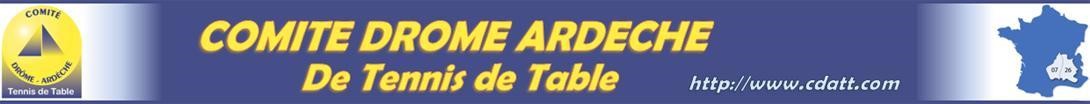 CRITERIUM FEDERALResponsable : Laurence WEBERTour n°4Dimanche 18 Mars  2018Ouverture de la salle : 8h00D1 et D2 Seniors / Juniors / Cadets : Pointage 8h30 / Début 9h00Minimes-benjamins : Pointage 12h00 / Début 12h30Fin probable : 18h00Les forfaits doivent  être signalés au responsable du Critérium ainsi qu’au juge-arbitre de la compétition avant le vendredi midi précédant celle-ci. Passé cette  date, le joueur devra fournir un justificatif, sous peine d’exclusion de la compétition.Pour tous les  points du règlement, je vous invite à consulter le guide du comité 2017-2018.Adresse à contacter en cas de forfait : jplweber@orange.fr et thinon.jerome@orange.frBUVETTE SUR PLACEMaison des Bénévoles des Sports 26/07,71 rue P. Latécoère 26000 VALENCE Tél 04.75.75.47.80 e-mail : cdatt@mbsport.fr Lieu Adresse de la salle Catégories Juge-arbitre RomansGymnase AragonRoute de GénissieuxToutesJérôme THINON06 43 40 87 26